Контакт:  Куватова Наргиза, пресс-секретарь Генеральной прокуратуры Кыргызской Республики     эл. адрес: press@prokuror.kg    тел.: +996 312 542862+996 551 499477 (моб.)Генеральный прокурор Кыргызской Республики  встретился с Чрезвычайным и Полномочным Послом Республики Казахстан.19 июля 2018 года состоялась встреча Генерального прокурора Кыргызской Республики Өткүрбека Джамшитова с Чрезвычайным и Полномочным Послом Республики Казахстан в Кыргызской Республике Каримом Кокрекбаевым.Глава надзорного органа поздравил Посла с началом дипломатической миссии и пожелал успехов в работе, направленной на дальнейшее укрепление и развитие дружественных и добрососедских отношений между Кыргызстаном и Казахстаном.  Участники встречи обсудили вопросы правового сотрудничества, а также взаимодействия Генеральных прокуратур КР и РК в сфере защиты прав и интересов граждан, оказания правовой помощи, выдачи лиц для привлечения к уголовной ответственности и перевода осужденных.По итогам встречи сторонами была отмечена положительная динамика развития сотрудничества в вопросах, представляющих взаимный интерес, а также выражено намерение в его дальнейшем укреплении.КЫРГЫЗ РЕСПУБЛИКАСЫНЫНБАШКЫ ПРОКУРАТУРАСЫ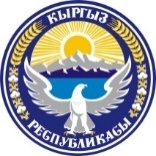 ГЕНЕРАЛЬНАЯ ПРОКУРАТУРАКЫРГЫЗСКОЙ РЕСПУБЛИКИ720044, Бишкек ш., Токтоналиев көч ., 139тел.: +996 312 542463, факс: 542466press@prokuror.kg, э/э №12905341131810068ОКПО 04728939 ИНН 02802199610185720044,г. Бишкек, ул. Токтоналиева, 139тел.: +996 312 542463, факс: 542466press@prokuror.kg, р/с №12905341131810068ОКПО 04728939  ИНН 02802199610185